 STRUTTURA DIDATTICA SPECIALE DI LINGUE E LETTERATURE STRANIERE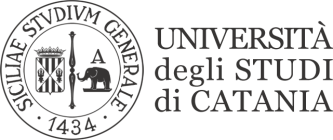                                                                  RAGUSALINGUAGGI SETTORIALI E TRADUZIONE SPAGNOLAAA.2019/2020Prof.ssa TROVATO MARIA CONCETTAII SESSIONEPROVA SCRITTA DEL 6 Giugno 2020CORREZIONI URGENTIY62000848 APTO                                 Y62000559 APTOY62000771 APTOY62000741 APTOY62000806 APTOY62000882 APTOY62000717 APTOY62000785 APTOY62000828 APTOY62000849 APTODATA PUBBLICAZIONE                 10/6/2020